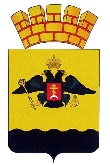 АДМИНИСТРАЦИЯ МУНИЦИПАЛЬНОГО ОБРАЗОВАНИЯГОРОД НОВОРОССИЙСКПОСТАНОВЛЕНИЕ  _______________                                                                                               № __________г. НовороссийскОб утверждении Порядка определения объема и условий предоставления субсидий муниципальным бюджетным учреждениям муниципального образования город Новороссийск, подведомственным управлению городского хозяйства администрации муниципального образования город Новороссийск, на иные целиВ соответствии с абзацем четвертым пункта 1 статьи 78.1 Бюджетного кодекса Российской Федерации, постановлением Правительства Российской Федерации от 22 февраля 2020 года № 203 «Об общих требованиях к нормативным правовым актам и муниципальным правовым актам, устанавливающим порядок определения объема и условия предоставления бюджетным и автономным учреждениям субсидий на иные цели», Федеральным законом от 12 января 1996 года №7-ФЗ «О некоммерческих организациях», руководствуясь Федеральным законом от 6 октября 2003 года    № 131-ФЗ «Об общих принципах организации местного самоуправления в Российской Федерации» и статьей 34 Устава муниципального образования город Новороссийск, постановляю:1. Утвердить Порядок определения объема и условий предоставления субсидий муниципальным бюджетным учреждениям, подведомственным управлению городского хозяйства администрации муниципального образования город Новороссийск, на иные цели (прилагается).2. Отделу информационной политики и средств массовой информации разместить настоящее постановление на официальном сайте администрации муниципального образования город Новороссийск и опубликовать в печатном бюллетене «Вестник муниципального образования город Новороссийск».3. Контроль за выполнением настоящего постановления возложить на 
и. о. заместителя главы муниципального образования Сычева П. А.4. Постановление вступает в силу со дня его официального опубликования и распространяется на правоотношения, возникшие с 
01 января 2023 года.Главамуниципального образования                                                         А. В. КравченкоПриложение №1УТВЕРЖДЕНпостановлениемадминистрации муниципального образования   город Новороссийск        от ___________№__________ПОРЯДОКопределения объема и условий предоставления субсидий муниципальным бюджетным учреждениям муниципального образования город Новороссийск, подведомственным управлению городского хозяйства администрации муниципального образования город Новороссийск, на иные целиОбщие положения1.1. Настоящий порядок определения объема и условий предоставления субсидий муниципальным бюджетным учреждениям муниципального образования город Новороссийск, подведомственным управлению городского хозяйства администрации муниципального образования город Новороссийск (далее – УГХ), на иные цели (далее - Порядок) разработан в соответствии со  статьей 78.1 Бюджетного кодекса Российской Федерации, Федеральным законом от 12 января 1996 года №7-ФЗ «О некоммерческих организациях», постановлением Правительства Российской Федерации от 22 февраля 2020 года №203 «Об общих требованиях к нормативным правовым актам и муниципальным правовым актам, устанавливающим порядок определения объема и условия предоставления бюджетным учреждениям субсидий на иные цели» и устанавливает порядок определения объема и  условий предоставления субсидий муниципальным бюджетным учреждениям муниципального образования город Новороссийск, подведомственным УГХ администрации муниципального образования город Новороссийск, на иные цели (далее-Субсидии).1.2. Субсидии муниципальным бюджетным учреждениям муниципального образования город Новороссийск, подведомственным УГХ (далее -Учреждения), на цели, указанные в пункте 1.3 раздела 1 настоящего Порядка, предоставляются УГХ, главным распорядителем бюджетных средств (далее - ГРБС), до которого в соответствии с бюджетным законодательством как до получателя бюджетных средств доведены в установленном порядке лимиты бюджетных обязательств на предоставление Субсидий на соответствующий финансовый год и на плановый период.1.3. Целями предоставления Субсидии являются:1.3.1. Реализация отдельных мероприятий муниципальной программы «Комплексное развитие городского хозяйства муниципального образования город Новороссийск», в том числе в соответствии с постановлением администрации муниципального образования город Новороссийск от                                          25 февраля 2021 года № 1170 «Об утверждении Порядка внесения и расходования средств для компенсационного озеленения на территории муниципального образования город Новороссийск».Размер Субсидии определяется по формуле S = Z+X, где:Z – стоимость приобретения материалов для производства работ (бетон и прочие хоз. материалы);X – стоимость проведения работ, включающая в себя расходы на заработную плату сотрудникам. При выполнении работ в рамках компенсационного озеленения размер Субсидии рассчитывается следующим образом S = Z+X+C, где:Z – стоимость приобретения материалов для производства работ (саженцы);X – стоимость проведения работ, включающая в себя расходы на заработную плату сотрудникам;С – стоимость проведения уходных работ за зелеными насаждениями.  Результатами предоставления данной Субсидии являются:-количество высаженных в рамках программы компенсационного озеленения насаждений;-протяженность устройства ограждений и бордюров, выполненных по наказам депутатам городской Думы муниципального образования город Новороссийск;-площадь благоустроенных и забетонированных общественных территорий и тротуарных зон, выполненных по наказам депутатам городской Думы муниципального образования город Новороссийск; -количество установленных по наказам депутатам городской Думы муниципального образования город Новороссийск урн и лавочек; -количество обустроенных по наказам депутатам городской Думы муниципального образования город Новороссийск контейнерных площадок.1.3.2. Приобретение оборудования, спецтехники и туалетных модулей.Размер Субсидии определяется по формуле S = (A1+A2+A3)/3*F, где: A1 - стоимость поставки одной единицы техники или оборудования в соответствии с коммерческим предложением на поставку техники №1;А2 – стоимость поставки одной единицы техники или оборудования в соответствии с коммерческим предложением на поставку техники №2;А3 – стоимость поставки одной единицы техники или оборудования в соответствии с коммерческим предложением на поставку техники №3;F – планируемое к закупке количество техники или оборудования.В случае когда приобретаемая техника или оборудование могут быть поставлены только одним предприятием, размер Субсидии определяется по формуле S = А*F, где:A - стоимость поставки одной единицы техники или оборудования в соответствии с коммерческим предложением на поставку техники;F – планируемое к закупке количество техники, оборудования или материала.Результатом предоставления Субсидии являются количество приобретенной специализированной техники, оборудования или туалетных модулей.1.4. Субсидии Учреждениям предоставляются в пределах лимитов бюджетных обязательств, предусмотренных в бюджете муниципального образования город Новороссийск, на цели, указанные в пункте 1.3. раздела 1 настоящего Порядка. 1.5. Предоставление Субсидии может производиться в период с 15 января по 20 декабря года выделения Субсидии.Условия и порядок предоставления СубсидийУсловиями заключения соглашения о предоставлении Субсидии являются:2.1.1.  Целевое направление использования бюджетных средств.2.1.2. Отсутствие у Учреждения неисполненной обязанности по уплате налогов, сборов, страховых взносов, пеней, штрафов, процентов, подлежащих уплате в соответствии с законодательством Российской Федерации о налогах и сборах, а также просроченной задолженности по возврату в местный бюджет Субсидий и иной просроченной задолженности перед бюджетом по состоянию на 1-е число месяца, в котором производится прием документов, что подтверждается соответствующими справками (сведениями).2.2. ГРБС размещает информацию о проведении отбора на выделение Субсидии на официальном сайте администрации муниципального образования город Новороссийск.Информация на сайте должна включать максимально возможный размер Субсидии, исходя из доведенных лимитов бюджетных обязательств, а также данные по общероссийскому классификатору видов экономической деятельности, предоставление Субсидий на которые предусмотрено.Участвовать в отборе могут Учреждения, подведомственные УГХ, в соответствии с указанными при объявлении отбора классификаторами видов экономической деятельности.Прием заявок на выделение Субсидии осуществляется в течение 30 дней с момент размещения информации о проведении отбора на официальном сайте, но не позднее 15 декабря года подачи заявки. 2.3. Для участия в отборе на предоставление Субсидии Учреждение предоставляет в адрес ГРБС следующий перечень документов:2.3.1. Заявка на получение Субсидии по форме согласно Приложению        № 1 к настоящему Порядку.2.3.2. Пояснительная записка, содержащая обоснование необходимости предоставления бюджетных средств на цели, установленные пунктом 1.3. настоящего Порядка, включая расчет-обоснование суммы Субсидии с наличием подтверждающих документов (коммерческие предложения, локальные сметные расчеты) на выполнение соответствующих работ (оказание услуг), проведение мероприятий, приобретение имущества (за исключением недвижимого имущества), а также статистические данные и (или) иную информацию.2.3.3. Перечень объектов, подлежащих ремонту, акт обследования таких объектов и дефектную ведомость, предварительную смету расходов в случае, если целью предоставления Субсидии является проведение ремонта (реставрация).2.3.4. Информация о планируемом к приобретению имуществе в случае, если целью предоставления Субсидии является приобретение имущества.2.3.5. Иную информацию в зависимости от цели предоставления Субсидии.2.4. Заявка и приложенные к ней документы представляются ГРБС с сопроводительным письмом Учреждения нарочно за живой подписью руководителя Учреждения.2.5. Комиссия, утвержденная приказом руководителя УГХ, проводит проверку правильности и полноты оформления предоставленных в соответствии с пунктом 2.3. раздела 2 настоящего
 Порядка документов в течение 7 рабочих дней со дня их поступления.2.6. ГРБС определяет размер Субсидии Учреждению в пределах лимитов бюджетных обязательств, предусмотренных ГРБС, для исполнения бюджетных обязательств в соответствующем финансовом году на соответствующие цели, на основании документов, указанных в пункте 2.3. настоящего Порядка, в течение 10 рабочих дней с момента поступления заявки.2.7. ГРБС в течение 12 рабочих дней со дня поступления заявки на предоставление Субсидии направляет в Учреждение уведомление о принятии положительного либо отрицательного решения по выдаче Субсидии с подписанным проектом Соглашения (при положительном решении), с обоснованием причины отказа при отрицательном решении.2.8. Стороны подписывают Соглашение о предоставлении из бюджета муниципального образования город Новороссийск Учреждению Субсидии, утвержденное приказом финансового управления администрации муниципального образования город Новороссийск № 58-ОСН от 08 июля 2021 года, в течение 3 рабочих дней с момента поступления положительного решения о предоставлении Субсидии.С момент подписания Соглашения перечисление Субсидии производится в течение 5 рабочих дней.2.9. ГРБС отказывает Учреждению в предоставлении Субсидии в случае:2.9.1. Несоответствия представленных Учреждением документов требованиям, определенным пунктами 2.1. и 2.2. раздела 2 настоящего Порядка, и (или) не предоставление (предоставление не в полном объеме) указанных документов.2.9.2. Недостоверность информации, содержащейся в документах, представленных Учреждением.2.9.3. Отсутствие лимитов бюджетных обязательств, предусмотренных ГРБС, на предоставление Субсидии в соответствующем финансовом году.2.10. В случае отказа в предоставлении Субсидии Учреждение вправе повторно предоставить ГРБС документы, предусмотренные пунктом 2.3. раздела 2 настоящего Порядка. Исправленные и повторно представленные документы считаются вновь поступившими и рассматриваются в соответствии с настоящим Порядком.2.11. Соглашение о предоставлении из бюджета муниципального образования город Новороссийск Учреждению Субсидии должно включать в себя:2.11.1. Цели предоставления Субсидии.2.11.2. Значения результатов предоставления Субсидии (конкретные и измеримые).2.11.3. Размер Субсидии.2.11.4. План мероприятий по достижению результатов предоставления Субсидии.2.11.5. Сроки (график) перечисления Субсидии.2.11.6. Сроки предоставления отчетности.2.11.7. Порядок и сроки возврата сумм Субсидии в случае несоблюдения Учреждением целей, условий и Порядка предоставления Субсидий, определенных Соглашением.2.11.8. Основания и порядок внесения изменений в Соглашение, в том числе в случае уменьшения, органу-учредителю как получателю бюджетных средств ранее доведенных лимитов бюджетных обязательств на предоставление Субсидии.2.11.9. Основания для досрочного прекращения Соглашения по решению ГРБС в одностороннем порядке, в том числе в связи с:2.11.9.1. Реорганизацией или ликвидацией Учреждения.2.11.9.2. Нарушением Учреждением целей и условий предоставления Субсидии, установленных Соглашением.2.11.10. Информацию о запрете на расторжение Соглашения Учреждением в одностороннем порядке.2.12. Субсидии перечисляются Учреждению на лицевой счет Учреждения, указанный в Соглашении, согласно графику перечисления Субсидии в соответствии с приложением к Соглашению.2.13. Использование Учреждением Субсидии должно осуществляться с соблюдением следующих условий:2.13.1. Использование Субсидии на цели и в соответствии с условиями, указанными в Соглашении, в соответствии с настоящим Порядком.2.13.2. Использование Субсидии в сроки, установленные Соглашением.2.13.3. Представление ГРБС отчетов в соответствии с разделом 3 настоящего Порядка.2.13.4. Достижение результатов предоставления Субсидии.Требования к отчетности3.1. Учреждение не менее 1 раза в квартал предоставляет ГРБС отчеты по формам, утвержденным приказом финансового управления администрации муниципального образования город Новороссийск от 08 июля 2021 года № 58-ОСН «Об утверждении типовой формы соглашения о предоставлении из бюджета муниципального образования город Новороссийск муниципальному бюджетному или автономному учреждению субсидии в соответствии с абзацем вторым пункта 1 статьи 78.1 Бюджетного кодекса Российской Федерации».ГРБС имеет право устанавливать в Соглашении дополнительные формы представления Учреждением отчетности и сроки ее представления.3.2. Отчетность об исполнении Субсидии должна содержать:3.2.1. Информацию о достижении результатов предоставления Субсидии в соответствии с подпунктом 1.3. настоящего Порядка.3.2.2. Информацию об осуществлении расходов, источником финансового обеспечения которых являлась Субсидия.3.2.3.  Информацию о реализации плана мероприятий по достижению результатов предоставления Субсидии.4. Порядок осуществления контроля за соблюдением целей, условий и Порядка предоставления Субсидий и ответственность за их несоблюдение.Неиспользованные на начало текущего финансового года остатки средств Субсидии могут быть использованы Учреждением в текущем финансовом году на достижение целей, установленных при предоставлении Субсидии, на основании решения ГРБС, принятого в соответствии с бюджетным законодательством Российской Федерации.Учреждение предоставляет информацию о наличии у Учреждения неисполненных обязательств, источником финансового обеспечения которых являются неиспользованные на 1 января текущего финансового года остатки Субсидии и (или) средства от возврата ранее произведенных Учреждением выплат, а также документы (копии документов), подтверждающие наличие и объем указанных обязательств Учреждения.Решение о наличии потребности в направлении неиспользованных на начало текущего финансового года остатков средств Субсидии на достижение целей, установленных при предоставлении Субсидии, в текущем финансовом году принимается ГРБС не позднее 10 рабочих дней со дня получения от Учреждения пояснительной записки с обоснованием указанной потребности.В случае принятия ГРБС решения об отказе в направлении неиспользованных на начало текущего финансового года остатков средств Субсидии на достижение целей, установленных при предоставлении Субсидии в текущем финансовом году, Учреждению направляется мотивированный ответ.Остатки средств Субсидии, не использованные на начало текущего финансового года, при отсутствии решения ГРБС о наличии потребности в направлении этих средств на достижение целей, установленных при предоставлении Субсидии, в текущем финансовом году подлежат возврату в бюджет муниципального образования город Новороссийск. Поступления от возврата ранее произведенных Учреждением выплат, источником финансового обеспечения которых является Субсидия, для достижения целей, установленных при предоставлении Субсидии, могут быть использованы Учреждением в текущем финансовом году на достижение тех же целей только на основании решения ГРБС.Учреждение предоставляет информацию о наличии у Учреждения поступления от возврата ранее произведенных Учреждением выплат, источником финансового обеспечения которых является Субсидия, для достижения целей, установленных при предоставлении Субсидии, а также документы (копии документов), подтверждающие наличие и объём указанных обязательств Учреждения. Решение об использовании поступления от возврата ранее произведенных Учреждением выплат, источником финансового обеспечения которых является Субсидия, для достижения целей, установленных при предоставлении Субсидии в текущем финансовом году, принимается ГРБС не позднее 10 рабочих дней со дня получения от Учреждения пояснительной записки с обоснованием указанной потребности.В случае принятия ГРБС решения об отказе в использовании поступления от возврата ранее произведенных Учреждением выплат, источником финансового обеспечения которых является Субсидия, для достижения целей, установленных при предоставлении Субсидии, в текущем финансовом году, Учреждению направляется мотивированный ответ.ГРБС и органами муниципального финансового контроля не менее 1 раза в год осуществляются обязательные проверки соблюдения Учреждением целей и условий предоставления Субсидии в соответствии с законодательством Российской Федерации, Краснодарского края и муниципальными правовыми актами. Возврату в бюджет муниципального образования город Новороссийск подлежат Субсидии в случае несоблюдения Учреждением целей и условий, установленных при предоставлении Субсидии, а также представления недостоверных документов и сведений в целях получения Субсидии, выявленных по фактам проверок, проведенных ГРБС и уполномоченным органом муниципального финансового контроля.Возврат Субсидии осуществляется в следующем порядке:4.8.1. ГРБС в течение 5 рабочих дней после подписания акта проверки или получения акта проверки от органа муниципального финансового контроля направляет Учреждению требование о возврате Субсидии в случаях, предусмотренных пунктом 4.7. раздела 4 настоящего Порядка.4.8.2. Учреждение производит возврат полученной Субсидии в объеме выявленных нарушений в соответствии с требованием о возврате Субсидии в течение 15 календарных дней со дня его получения.При нарушении Учреждением срока возврата субсидии ГРБС в течение 30 календарных дней со дня окончания срока, указанного в п. 4.8.2. настоящего Порядка, принимает меры по взысканию указанных средств в доход бюджета муниципального образования город Новороссийск в порядке, установленном законодательством Российской Федерации. Получатель Субсидии несет ответственность за невыполнение требований настоящего Порядка, в том числе за нецелевое использование Субсидии, несвоевременность предоставления отчетов, недостоверность сведений, предоставляемых в отчетах об использовании Субсидии.Начальник управлениягородского хозяйства                                                 		А. В. ПавловскийПриложение №1 к Порядку определения объема и  условий предоставления субсидий муниципальным бюджетным учреждениям муниципального образования город Новороссийск, подведомственным управлению городского хозяйства администрации муниципального образования город Новороссийск, на иные целиФОРМА ЗАЯВКИна получение субсидии_______________________________________(наименование учреждения)на _______ годНачальник управлениягородского хозяйства                                                 		А. В. Павловский№ п/пНаименование расходовНаименование расходовЦелевое направление расходов (наименование мероприятия, оснований и т.д.)Целевое направление расходов (наименование мероприятия, оснований и т.д.)Суммы расходов (руб.)1223341.Всего потребность в субсидииВсего потребность в субсидии_______________________(руководитель учреждения)_______________________(руководитель учреждения)___________(подпись)___________(подпись)___________________________(расшифровка подписи)___________________________(расшифровка подписи)_______________________(главный бухгалтер)_______________________(главный бухгалтер)___________(подпись)___________(подпись)___________________________(расшифровка подписи)___________________________(расшифровка подписи)М.П.М.П._______________________(исполнитель)_______________________(исполнитель)___________(подпись)___________(подпись)___________________________(расшифровка подписи)___________________________(расшифровка подписи)"___" __________ 20___ г."___" __________ 20___ г.